Reutlingen, 05.04.2016PresseinformationNeuer Standard seit 1. April: KfW-Effizienzhaus 40 PlusHöchste Förderung für Neubauten, die Energie erzeugen20 Jahre Zinsbindung / Bis zu 100.000 Euro KreditsummeMit dem eigenen Haus Energie erzeugen – wer so baut, wird seit dem 1. April 2016  finanziell belohnt. 15 Prozent Tilgungszuschuss zahlt die KfW-Bank für Neubauten, die dem neuen Standard „Effizienzhaus 40 Plus“ entsprechen, teilt die unabhängige KlimaschutzAgentur im Landkreis Reutlingen mit. „Für die übrigen KfW-Standards im Programm „Energieeffizient bauen“ gelten leicht veränderte Bedingungen“, erklärt Tobias Kemmler, Leiter der Agentur.Neu errichtete Gebäude, die Energie erzeugen und speichern können und die ihren geringen Energiebedarf annähernd selbst decken, erhalten seit dem 1. April 2016 eine besondere Förderung. Die KfW-Bank führte jetzt den Standard „Effizienzhaus 40 Plus“ in ihrem Programm „Energieeffizient Bauen“ (Programm-Nummer 153) ein. Neubauten, die dessen Anforderungen entsprechen, erhalten eine Förderung von 15 Prozent der Darlehenssumme als Tilgungszuschuss oder höchstens 15.000 Euro für jede Wohneinheit.Weiterhin gefördert werden außerdem die bestehenden Standards KfW-Effizienzhaus 40 und 55. Für sie zahlt die KfW zehn beziehungsweise fünf Prozent Tilgungszuschuss oder maximal 10.000 beziehungsweise 5.000 Euro pro Wohneinheit. „Zudem bietet die KfW nun ein vereinfachtes Nachweisverfahren für das Effizienzhaus 55 an“, ergänzt Tobias Kemmler.Als zusätzliche Neuerung hebt die KfW-Bank den Kredithöchstbetrag pro Wohneinheit von bislang 50.000 auf 100.000 Euro an. Hier gilt zudem nun eine 20jährige Zinsbindung, was die Planungssicherheit deutlich erhöht. Last but not least steht der bislang Sanierungsobjekten vorbehaltene Baubegleitungszuschuss nun auch für Neubauten zur Verfügung (KfW-Programm-Nummer 431). Lassen der Bauherr oder die Bauherrin die energetische Fachplanung und Baubegleitung von einem unabhängigen Experten durchführen, sparen sie 50 Prozent der dafür anfallenden Kosten oder maximal 4.000 Euro.Für das seit 2009 geförderte Effizienzhaus 70 endete mit dem 31. März die Unterstützung. Agenturleiter Kemmler nennt den Grund: „Aufgrund der strengeren Anforderungen der Energieeinsparverordnung (EnEV) entspricht dieser Standard annähernd den gesetzlichen Mindestanforderungen für Wohnungsneubauten. Er stellt daher keinen Anreiz mehr dar.“In ihrem Programm „Energieeffizient bauen und sanieren“ fördert die KfW im Auftrag der Bundesrepublik Deutschland die Energiewende. Sie unterstützt in diesem Zusammenhang sowohl einzelne Sanierungsmaßnahmen, die die Energieeffizienz steigern, als auch die energetische Komplettsanierung von Immobilien sowie den Bau von energieeffizienten Gebäuden. Haus- und Wohnungseigentümer erhalten Kredite zu günstigen Konditionen und Tilgungszuschüsse. Neben der Energieersparnis sichern sie sich gegen steigende Energiepreise ab und handeln im Sinne des Klimaschutzes. Je höher außerdem der energetische Standard einer Immobilie ist, desto mehr ist sie auch wert.Kompetente, von Anbietern unabhängige Beratung rund um das energetische Sanieren und passende Förderprogramme wie von der KfW erhalten Hausbesitzer bei der KlimaschutzAgentur im Landkreis Reutlingen. Die Beratungen finden landkreisweit in den Beratungsstützpunkten statt, eine telefonische Terminvereinbarung unter 0 71 21-14 32 571 oder über info@klimaschutzagentur-rt.de ist erforderlich. Weiterführende LinksKfW:Energieeffizient BauenEnergieeffizient Sanieren - BaubegleitungBild (bitte die Originaldatei im Anhang verwenden)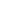 Bildunterschrift: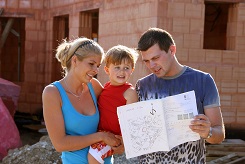 Klimaschutz lohnt sich: Wer mit seinem neuen Haus Energie erzeugen und speichern kann, erhält jetzt besonders hohe Fördergelder.Pressekontakt:KlimaschutzAgentur im Landkreis Reutlingen gGmbH
Lindachstr. 37
72764 Reutlingen
Tel. 0 71 21 14 32 571
info@klimaschutzagentur-rt.de
www.klimaschutzagentur-rt.de